CONFIRMAÇÃO DE ORIENTAÇÃO DE PROJETO DE TCC IAo Coordenador de TCC do Departamento de  Engenharia CivilConfirmo a orientação do projeto de TCC de....................................................................................................................................., aluno do curso de Engenharia de Civil/UFSC, matricula.............................., estando o aluno ciente dos meus horários de atendimento e das  atividades previstas no plano de ensino da disciplina ECV 5511 / TCC I.Dados do orientador: Nome:.................................................................................................................... e-mail:.................................................................................................................... telefone(s):.............................................................................................................Assinatura do orientador:....................................................................................... Assinatura do aluno:............................................................................................Florianópolis, 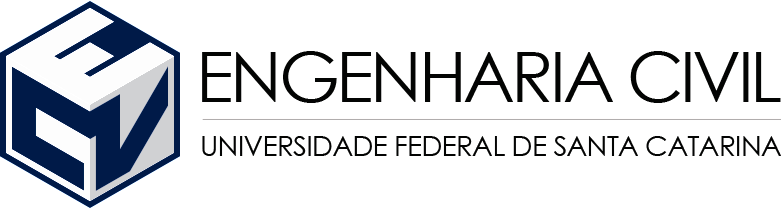 UNIVERSIDADE FEDERAL DE SANTA CATARINACENTRO TECNOLÓGICODEPARTAMENTO DE ENGENHARIA CIVILCoordenadoria de Trabalho de Conclusão de Curso